О размещении и эксплуатации аттракционов  принадлежащих ИП «Бабаян Х.А..» на территории Старонижестеблиевского сельского поселения Красноармейского района В преддверии празднования Дня Старонижестеблиевского сельского поселения Красноармейского района, в целях улучшения культурного обслуживания жителей Старонижестеблиевского сельского поселения Красноармейского района, расширения возможностей в организации досуга детей и молодежи, рассмотрев заявление ИП «Бабаян Х.А.»:1. Разрешить ИП «Бабаян Х.А.» размещение и эксплуатацию аттракционов: «Лодка «LODLASKY», «Детские самолетики», «Автодром», « Детский манеж» Карнавал», «детский аттракцион DRAGON», «Vlacok Aladin» «Детский паровозик», «Детская цепочная карусель», «Лебеди» с 20 сентября по 22 сентября 2019 года по адресу: станица Старонижестеблиевская, улица Советская, центральный парк.2. В период эксплуатации аттракционов « Стереолаф-Прайм», «Тир», «Ротатор», «Лавица «Крейзи Данс», «Горка Дракон», «Манеж», «Цепочная карусель», «Лебеди» администратору ООО КРС «Луна-парк»: обеспечить поддержание санитарного порядка,  безопасность посетителей на территории размещения аттракционов.	3. Контроль за выполнением  настоящего распоряжения возложить на заместителя главы Старонижестеблиевского сельского поселения Красноармейского района Е.Е. Черепанова.4. Настоящее распоряжение вступает в силу с момента его подписания.ГлаваСтаронижестеблиевского сельского поселения Красноармейского района							   В.В. Новак2ЛИСТ СОГЛАСОВАНИЯк проекту распоряжения администрации Старонижестеблиевского сельского поселения Красноармейского района от ________________№_____ «О размещении и эксплуатации аттракционов  принадлежащих ИП «Арустамян К.Э.» на территории Старонижестеблиевского сельского поселения Красноармейского района» Проект подготовлен и внесен: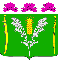 АДМИНИСТРАЦИЯСТАРОНИЖЕСТЕБЛИЕВСКОГО СЕЛЬСКОГО ПОСЕЛЕНИЯ КРАСНОАРМЕЙСКОГО РАЙОНАРАСПОРЯЖЕНИЕАДМИНИСТРАЦИЯСТАРОНИЖЕСТЕБЛИЕВСКОГО СЕЛЬСКОГО ПОСЕЛЕНИЯ КРАСНОАРМЕЙСКОГО РАЙОНАРАСПОРЯЖЕНИЕАДМИНИСТРАЦИЯСТАРОНИЖЕСТЕБЛИЕВСКОГО СЕЛЬСКОГО ПОСЕЛЕНИЯ КРАСНОАРМЕЙСКОГО РАЙОНАРАСПОРЯЖЕНИЕ«__18___»__09____2019 г.№ __49-р_____станица Старонижестеблиевскаястаница Старонижестеблиевскаястаница СтаронижестеблиевскаяНачальником общего отдела администрации Старонижестеблиевскогосельского поселения Красноармейского районаНачальником общего отдела администрации Старонижестеблиевскогосельского поселения Красноармейского районаН.В. СупрунН.В. СупрунПроект согласован:Главный специалистпо юридическим вопросам администрации Старонижестеблиевского сельского поселенияКрасноармейского района Т.А. Филимонова Т.А. ФилимоноваЗаместитель главы Старонижестеблиевского сельского поселения Красноармейского района   Е.Е. Черепанова   Е.Е. Черепанова